Tuesday and Wednesday: Brain teasers – tests 25 and 26 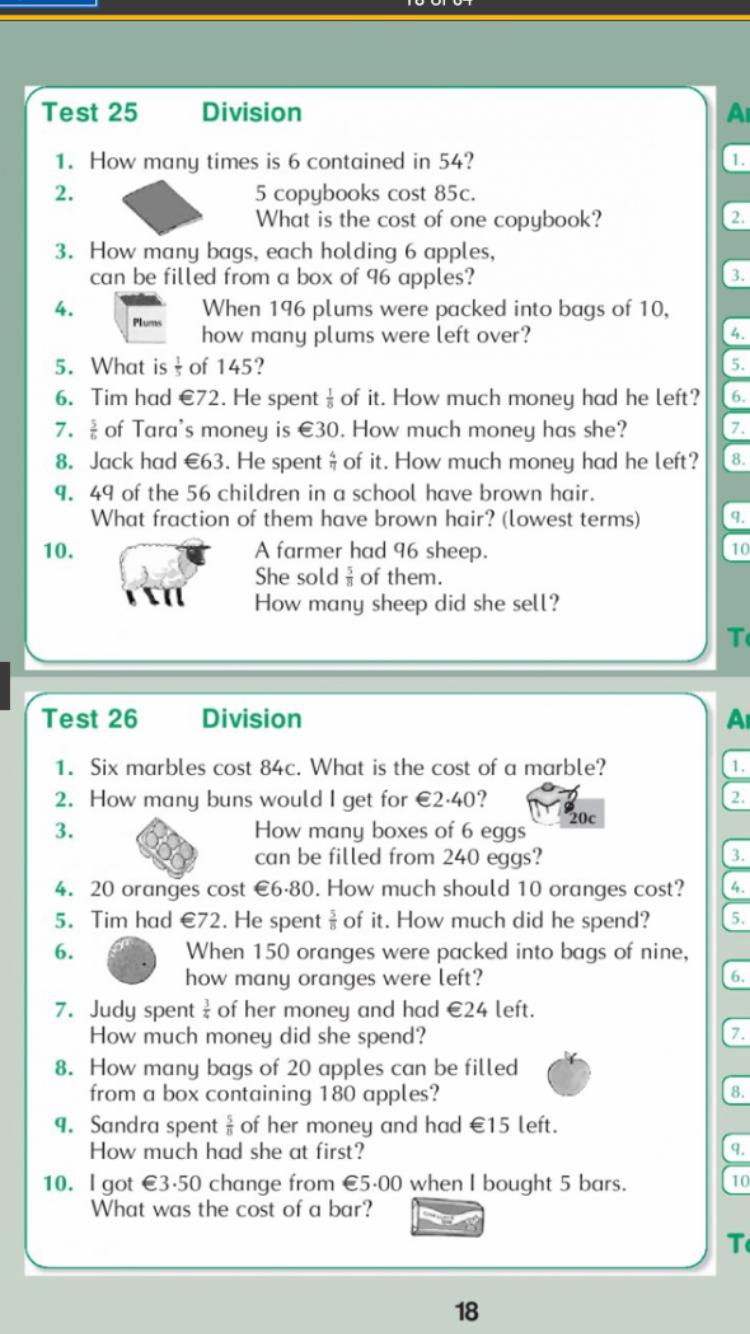 Thursday: Brainteaser – test 27 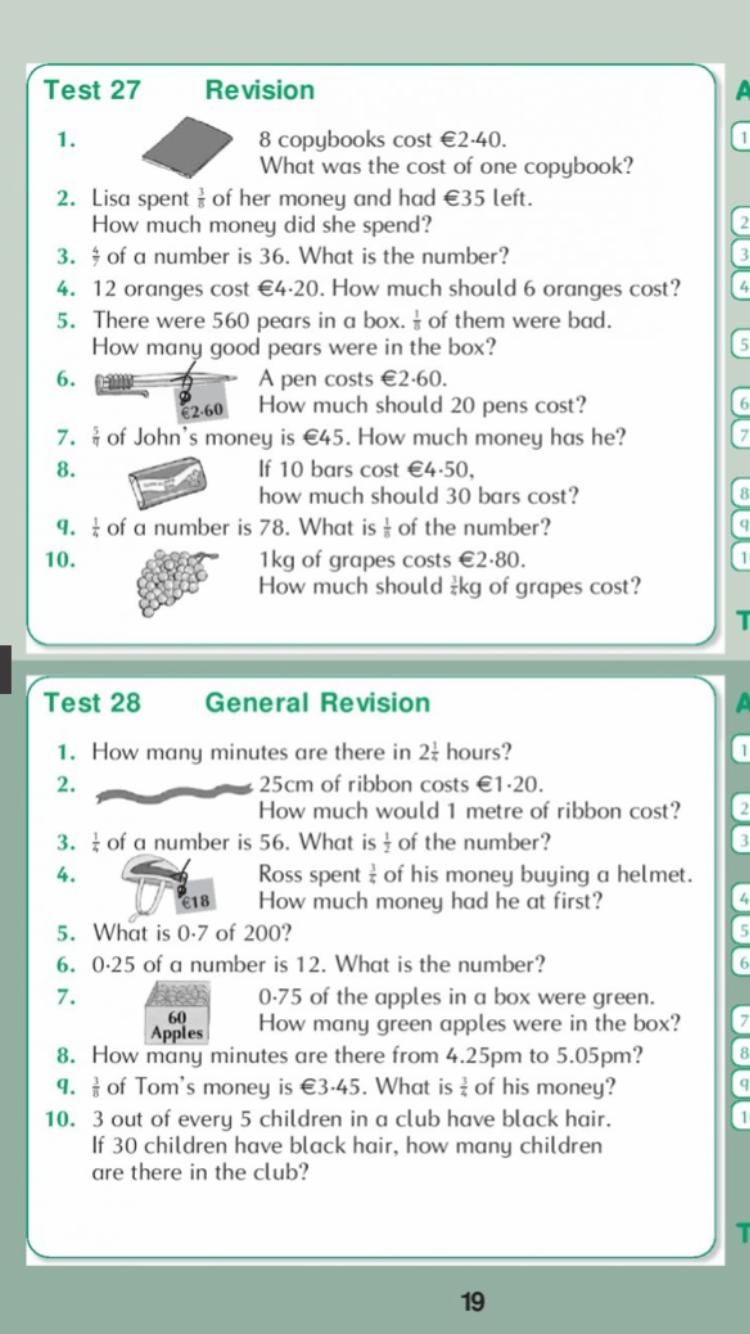 Tuesday and Wednesday – Worksheet 1: Time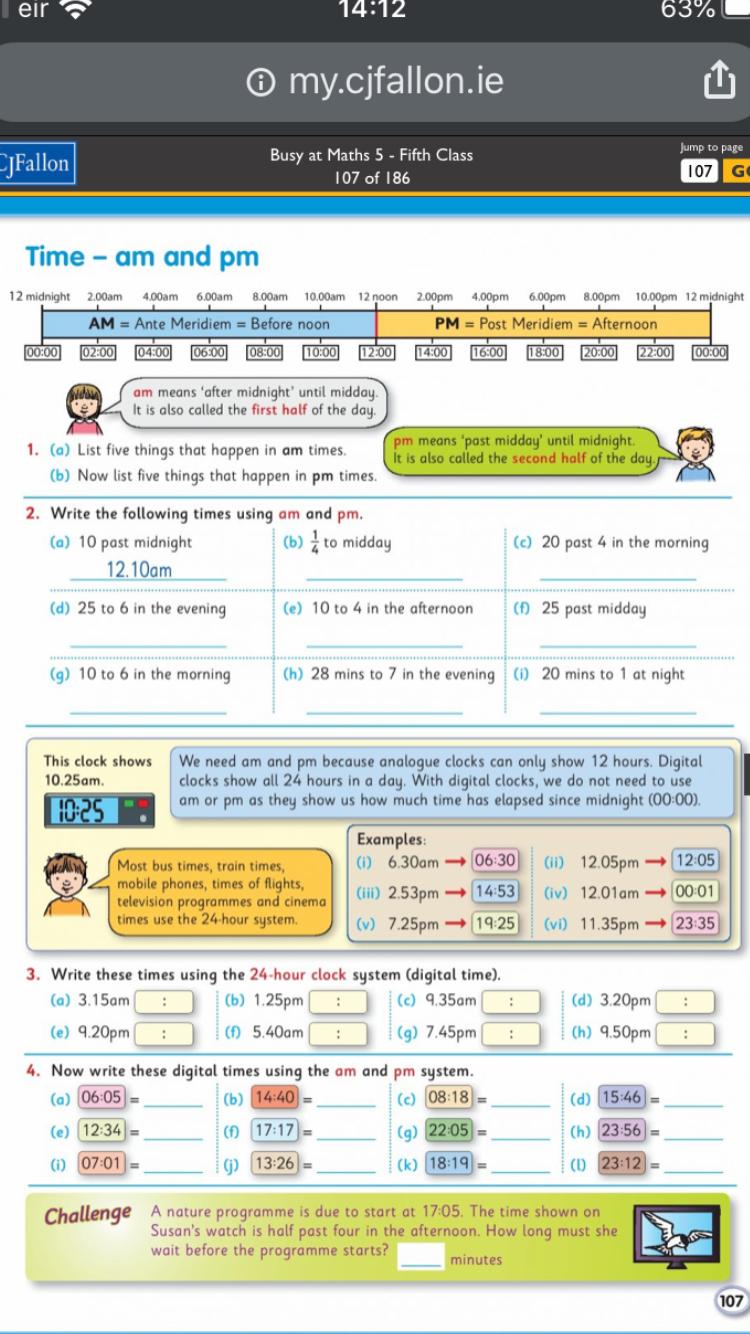 Thursday and Friday – Worksheet 2: TV Guide (time) 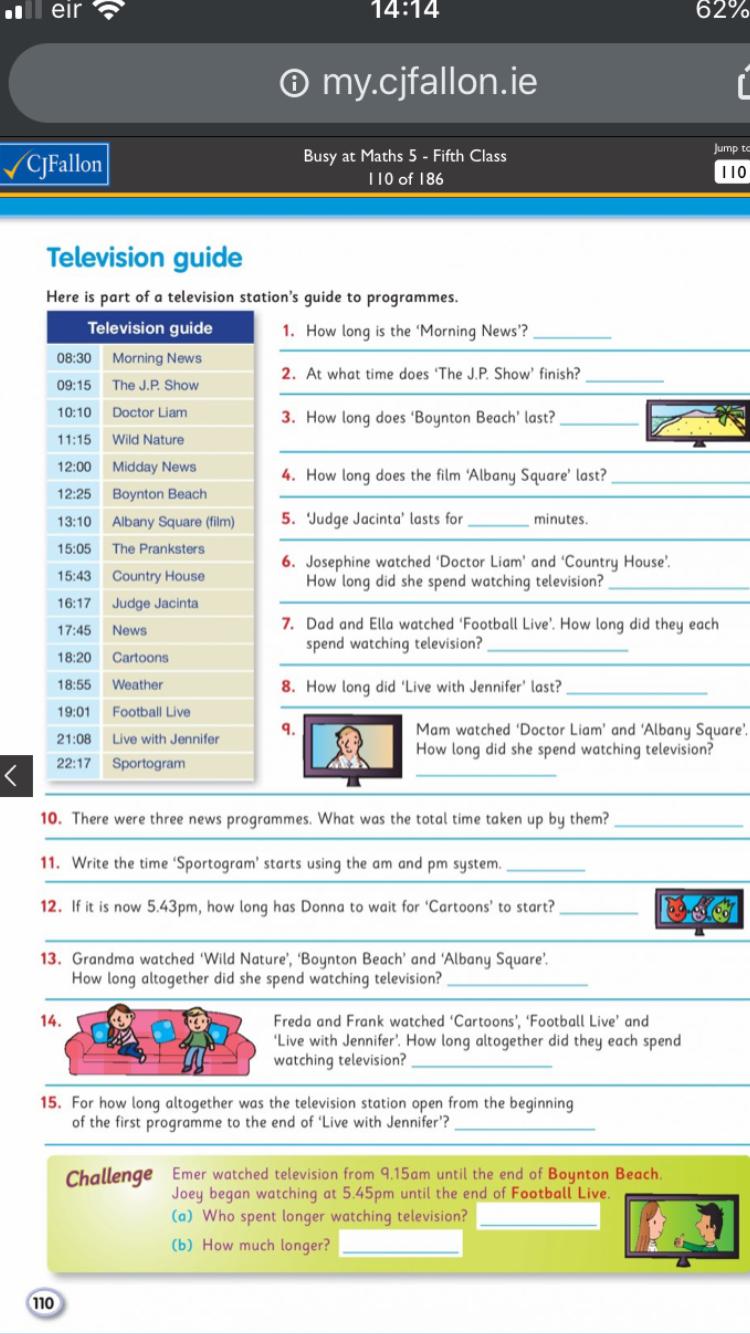 